Treasure hunt: The instruments of the orchestraIntroductionWhat instruments make up an orchestra? How are they organized? And what exactly does a conductor do? You can find all these answers in the following treasure hunt!QuestionsLook at this page http://www.classicsforkids.com/music/orchestra.asp and answer the following questions:What’s an orchestra?How is the orchestra divided?Who leads this group of musicians?Paint each section of the orchestra in the following colours:Strings section: yellowWoodwind section: pinkBrass section: greenPercussion section: blueConductor: red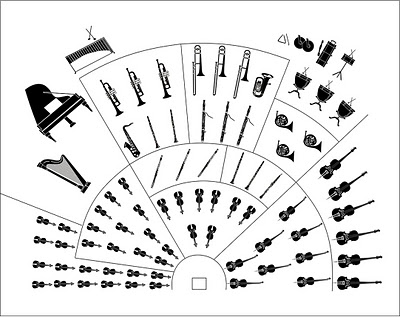 The string sectionHow does the string section make their sound?Fill in the gaps with the correct verbs:  The strings are ___________ the hollow body of the instrument and ______ or __________ with a bow.How is the pitch changed? Can you mime it?Put the name of the instruments  which  form the string section: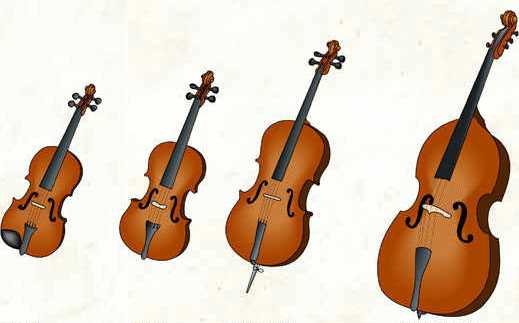 The woodwind sectionWhat are woodwind instruments made of?How is the sound made?How is the pitch changed?Put the name of the instruments  which  form the woodwind section: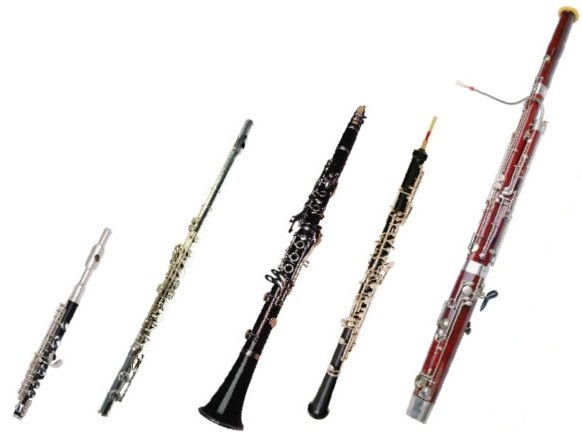 The brass sectionTranslate brass into Catalan:What are brass instruments made of?Draw a cupshaped mouthpiece.Complete: the ____________ creates a ________________ column of air __________the  _________ of the instrument  by ___________________ his or her ____________ together in the ________________________ and _________________air __________ between them, as if they are _____________________ a __________________sound.Put the names of the instruments  which  form the brass section: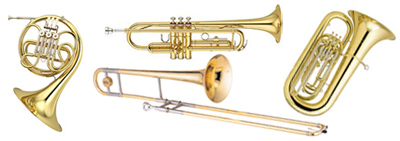 The percussion sectionHow are percussion instruments played?Put the names of these instruments of the percussion section: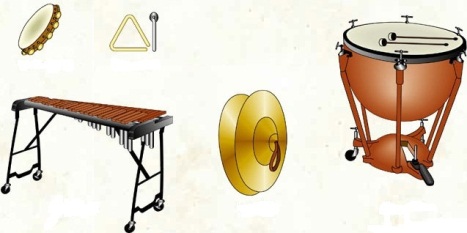 Now you know the instruments of the orchestra, but… are you able to recognize them by listening?http://www.dsokids.com/listen/instrumentlist.aspxListen to the music and put the names of the instruments which you hear:TrackInstrumentSection12345